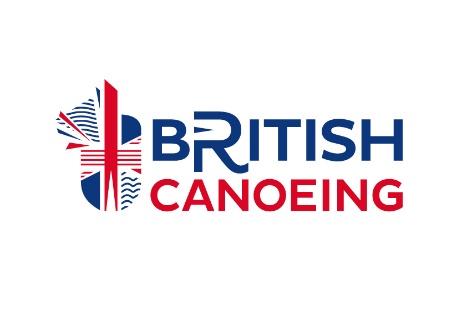 BRITISH CANOEINGPARACANOE REQUEST FOR CLASSIFICATION REVIEWA Review request is possible for paddlers with a status NC or NRFD, when it is considered that there is a change in the paddler’s medical condition that would affect the classes allocated:By the paddler/parent/coach if the paddler’s medical condition have changed either by medical intervention or otherBy paddler/parent/coach where the paddler’s impairment is progressive and have deteriorated significantly that the paddler may not fit the current classesBy the Classification Committee if the classification system is revised/modifiedThe outcome of a review request may be one of the following:There is evidence to support a review and a review will take place the earliest opportunityThe request is declined and no review is grantedFurther medical evidence is requested for considerationPlease note:Recent (within the last 12 months) and relevant medical documentation must be included with this requestRequest for reviews must be submitted to British Canoeing at least 3 months prior to the commencement of the competition where classification is availableBritish Canoeing Classification:	KL1	KL2	KL3	VL1	VL2	VL3
(please circle one)Classification Status:		NC	NRFD		
(please circle one)Reason for Review:	Change in Medical condition 🗌	Change in classification system 🗌
(please tick one)Description of the change in impairment (for progressive impairments, injuries) and/or details and dates of any intervention (to be completed by a health professional with relevant expertise):Medical documentation in support of the request attached form:FOR OFFICE USERequest Accepted 🗌		Request Denied 🗌Reason for denial:First NamesSurnameSurnameGenderDate of BirthDate of BirthBritish Canoeing Membership number (if applicable)British Canoeing Membership number (if applicable)Name of the person submitting the requestDateRelationship to PaddlerSignatureDate Classification request ReceivedDate Classification request ReceivedClassification request received by (print name)Classification request received by (print name)SignaturePosition